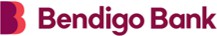 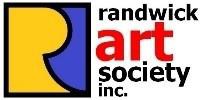 BENDIGO BANK & RANDWICK ART SOCIETYENTRY FORMAPRIL - MAY 2024 EXHIBITION “AUTUMN GOLD”There will be approximately 40 artworks hung with a limit of one (1) per member. The requirements and conditions are as follows:Open to Financial Members onlyEntry fee $10Artwork must be clean, tidy, undamaged, suitably framed ready for hanging.Any medium is acceptable.Maximum size (incl frame where frame is present) is 59.4cm x 84.1cm (A1).D Rings & hanging wire/rope (no other screws or hooks) must be attached approx. 10-15cm from top of frame.All works must be for sale. RAS will apply a 15 % commission to members on all sales.The Purchaser will deposit the payment for a painting into the RAS bank account, when commission is deducted the balance will be sent to the member’s account. Please complete the Form below and forward it torandwickartsocietyinc@gmail.com by 27/03/2024Name………………………………………………………………………Contact (Mobile or email) ………………………………………………Your BSB & Account Number (so we can pay you in case of a sale) …....................................................................Signed…………………………………………………………………………………Date………………………………………...Payment: The RAS Bank Account is BSB 633000 Account No. 152430138Delivery of works: Delivery of works: Please drop artworks off to the Bendigo Bank on Wednesday 3rd March between 10am-12pm Address: 222-226 Clovelly Rd, Coogee NSW 2034.Pick up Artworks TBANO REFFUNDS. All care will be taken but no responsibility for loss or damage during transportation or hanging will be accepted by Randwick Art SocietyRandwick Art Society	2021	Bendigo BankAPRIL – MAY 2024 “Autumn Gold” ExhibitionAPRIL – MAY 2024 “Autumn Gold” ExhibitionArtwork Title:Medium:Size (cm):	w:	h:Price: